En el estudio la muestra seleccionada de casos fue adecuada ya que se aplicaron criterios de inclusión y exclusión. Dichos criterios de inclusión fueron aquellos pacientes de consulta externa de servicio de cardiología del hospital central de Austrias cuya selección se hizo con el estudio de ECG de 12 derivaciones en la cual se tiene presencia de onda F con ritmos ventricular irregular arrítmico, además de  un ecocardiograma doppler para su diagnóstico definitivo de FA. Los criterios de exclusión fueron: aquellos pacientes con otros diagnósticos cardiológicos, ausencia de ecocardiograma doppler, HC incompleta, cardiopatías estructurales poco frecuentes y no valorables. Además de ser en pacientes de 66 más menos 8 años de edad con FA.Los casos fueron casos incidentes ya que uno de los criterios de selección fue aquellos pacientes que acudieron primera vez a valoración por cualquier motivo a la consulta de servicio de cardiología, lo cual indica que son casos obtenidos a partir de nuevos casos que son detectados a partir del momento en que se inicia la investigación para la selección de casos.Los casos y controles fueron seleccionados de la misma muestra ya que en ambos estudios se seleccionaron de la misma institución hospitalaria y servicio.La medición de la exposición al factor de riesgo fue similar en los casos y en los controles, ya que en ambos la exposición del factor de riesgo son: miocardiopatía congestiva, valvulopatía mitral, cardiopatía isquémica, HTA, hipertrofia VI, DM, consumo de alcohol.En ambos estudios de casos y controles son muy comparables en cuanto a la población seleccionada, el lugar y el tiempo.  	En este estudio los métodos para controlar los sesgos de selección e información fueron adecuados ya que se seleccionó adecuadamente el grupo control, se seleccionó el espacio muestral, tuvo un seguimiento adecuado, se aplicaron criterios diagnósticos adecuados como EKG…	Odds ratio de cardiopatía isquémicaRM= (a)(d)/(b)(c)= (60)(602)/(240)(98)= 36120/23520= 1.5Odds ratio de valvulopatíaRM= (a)(d)/(b)(c)= (39)(644)/(261)(56)= 25116/14616= 1.7Odds ratio de miocardiopatíaRM= (a)(d)/(b)(c)= (30)(658)/(270)(42)= 19740/11340= 1.7Odds ratio de HTARM= (a)(d)/(b)(c)= (150)(448)/(252)(150)= 67200/37800= 1.7Odds ratio de HVIRM= (a)(d)/(b)(c)= (78)(623)/(77)(222)= 48594/17094= 2.8Odds ratio de diabetesRM= (a)(d)/(b)(c)= (48)(644)/(56)(252)= 30912/14112= 2.19Odds ratio de alcoholRM= (a)(d)/(b)(c)= (60)(616)/(240)(84)= 36960/20160= 1.8CONCLUSIÓN:OR > 1 indica que existe mayor incidencia de presentar la FA en los pacientes expuestos a los factores de riesgo como alcoholismo, px diabéticos, px con HVI, px con HTA, miocardiopatía, valvulopatía y cardiopatía isquémica.CASOSCONTROLESEXPUESTOS60a98bNO EXPUESTOS240c602dCASOSCONTROLESEXPUESTOS39a56bNO EXPUESTOS261c644dCASOSCONTROLESEXPUESTOS30a42bNO EXPUESTOS270c658dCASOSCONTROLESEXPUESTOS150a252bNO EXPUESTOS150c448dCASOSCONTROLESEXPUESTOS78a77bNO EXPUESTOS222c623dCASOSCONTROLESEXPUESTOS48a56bNO EXPUESTOS252c644dCASOSCONTROLESEXPUESTOS60a84bNO EXPUESTOS240c616d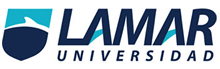 